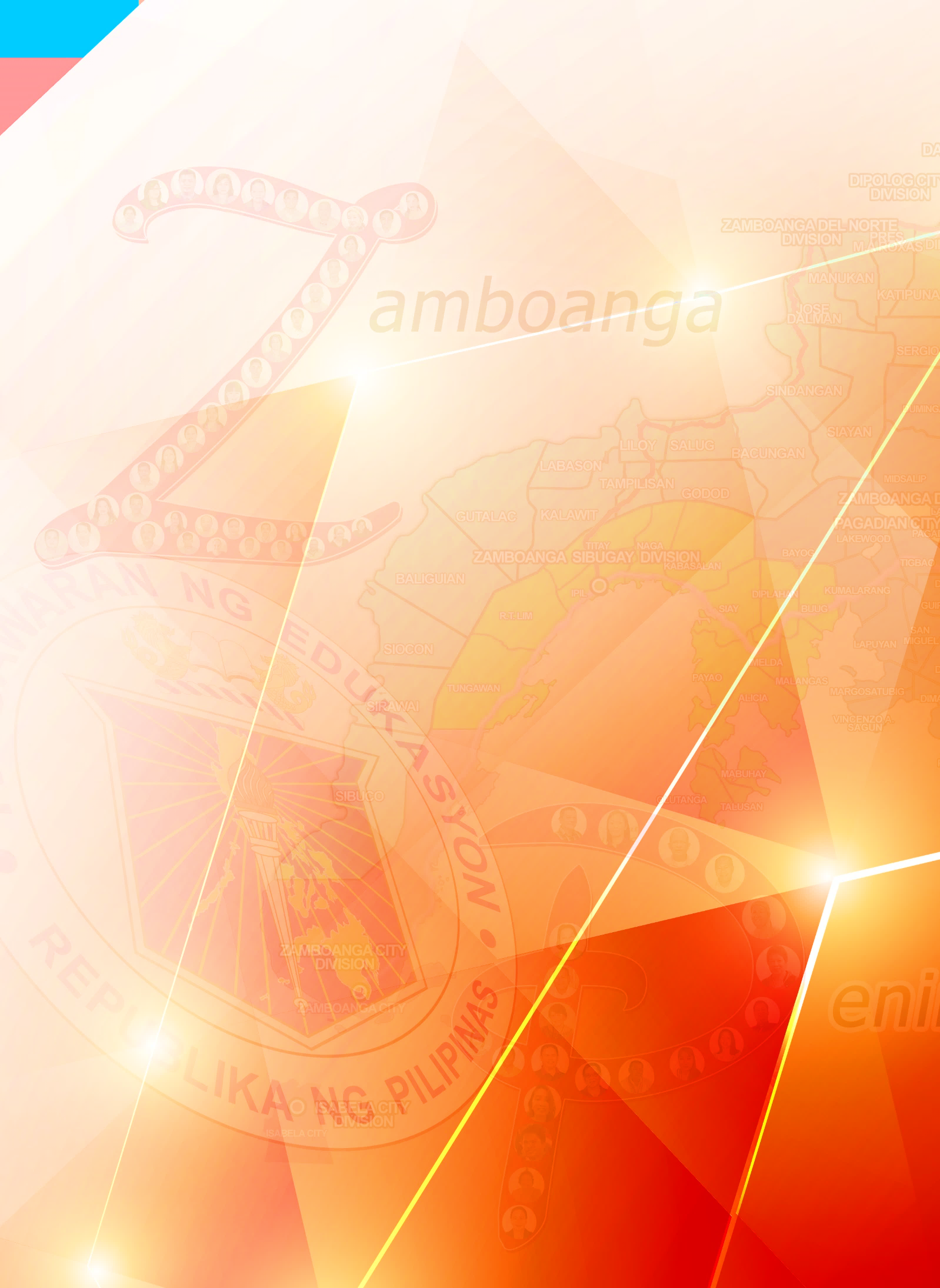 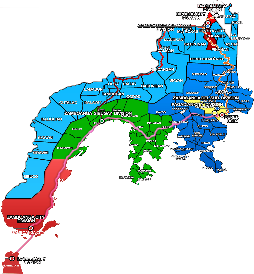 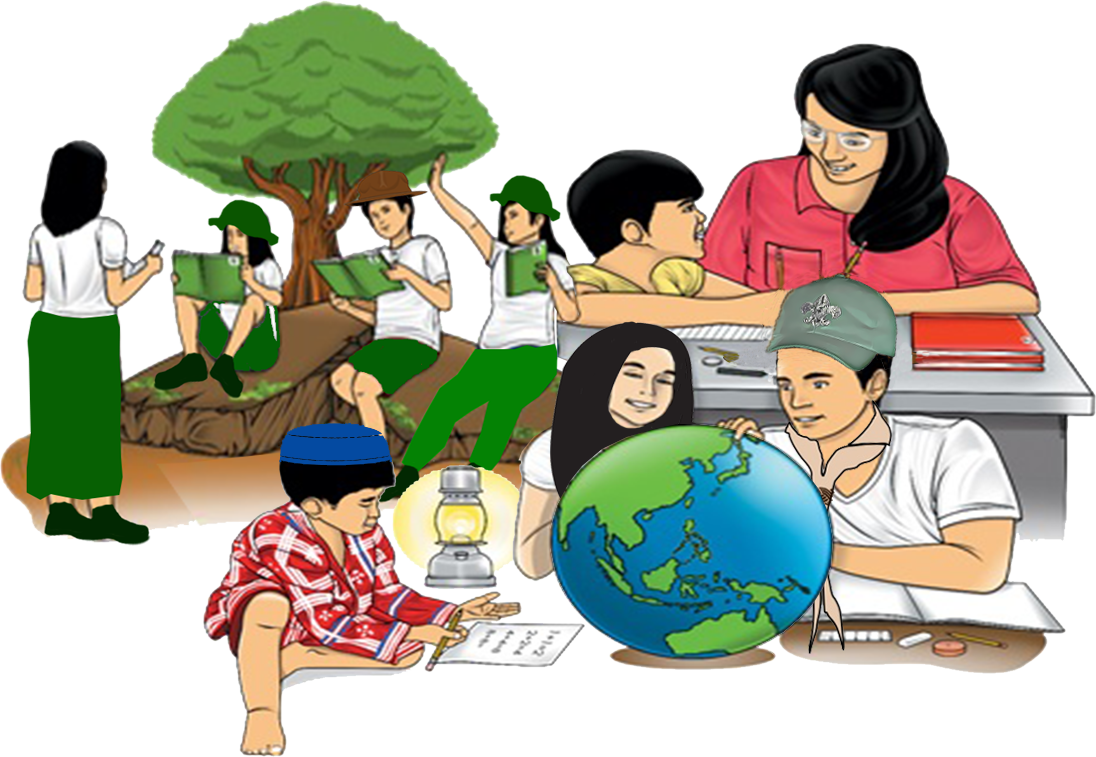 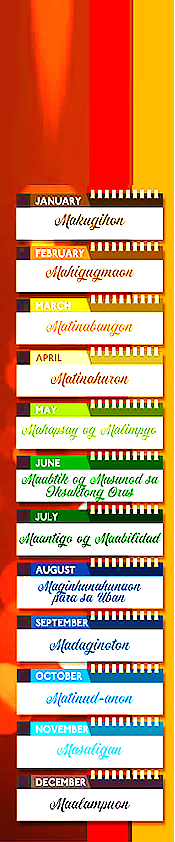 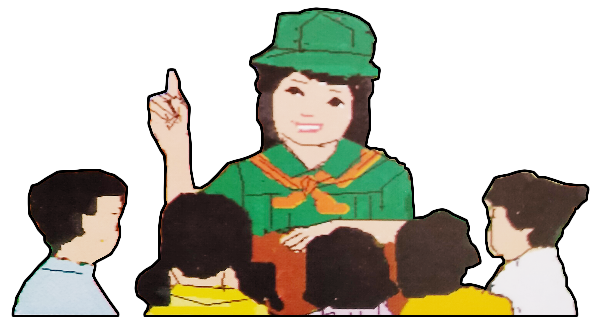 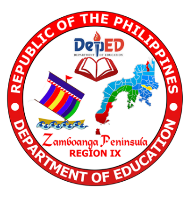 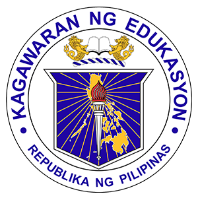 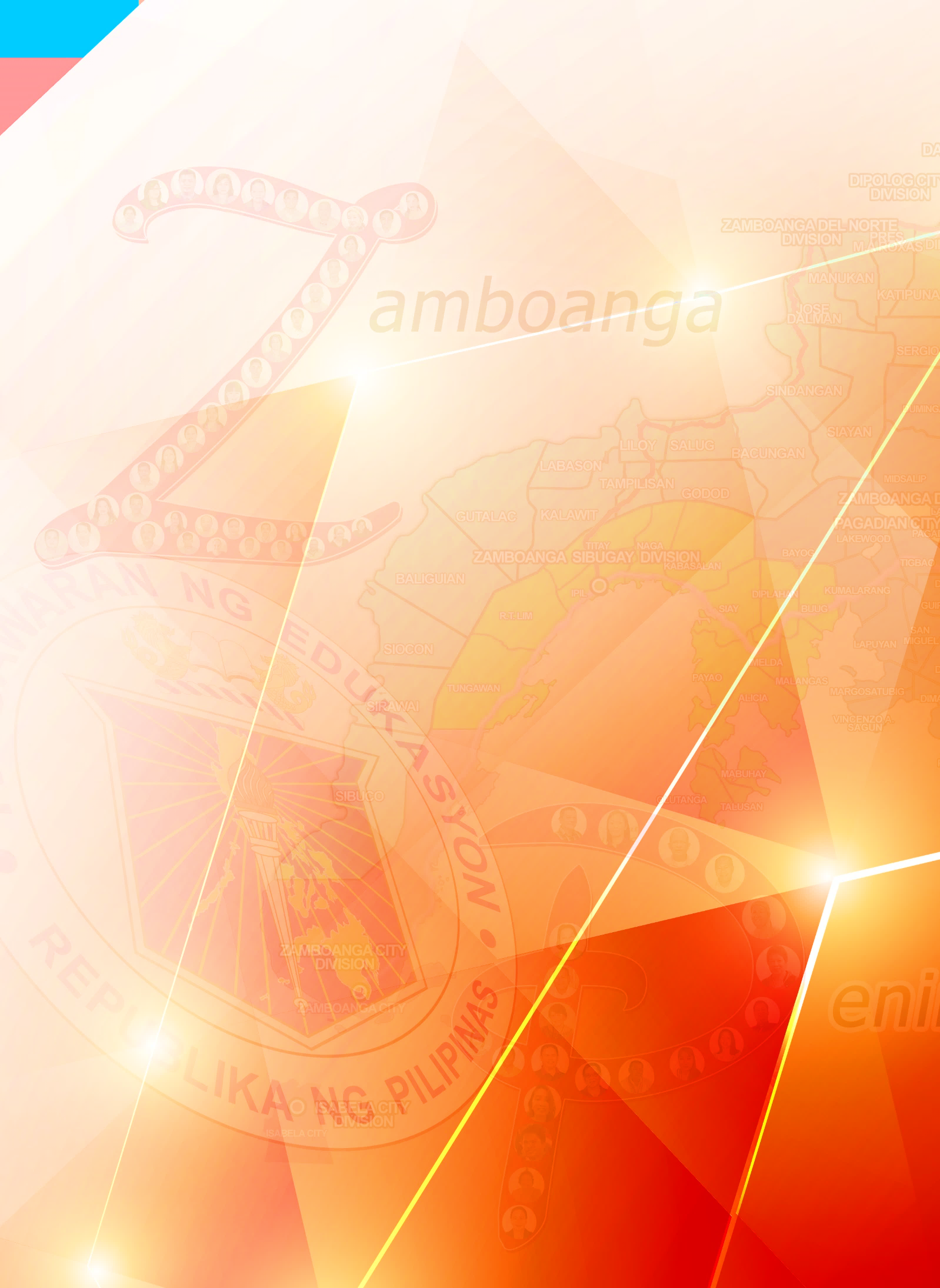 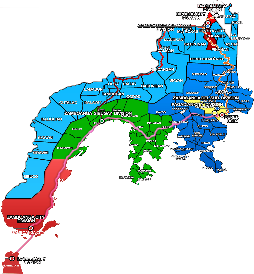 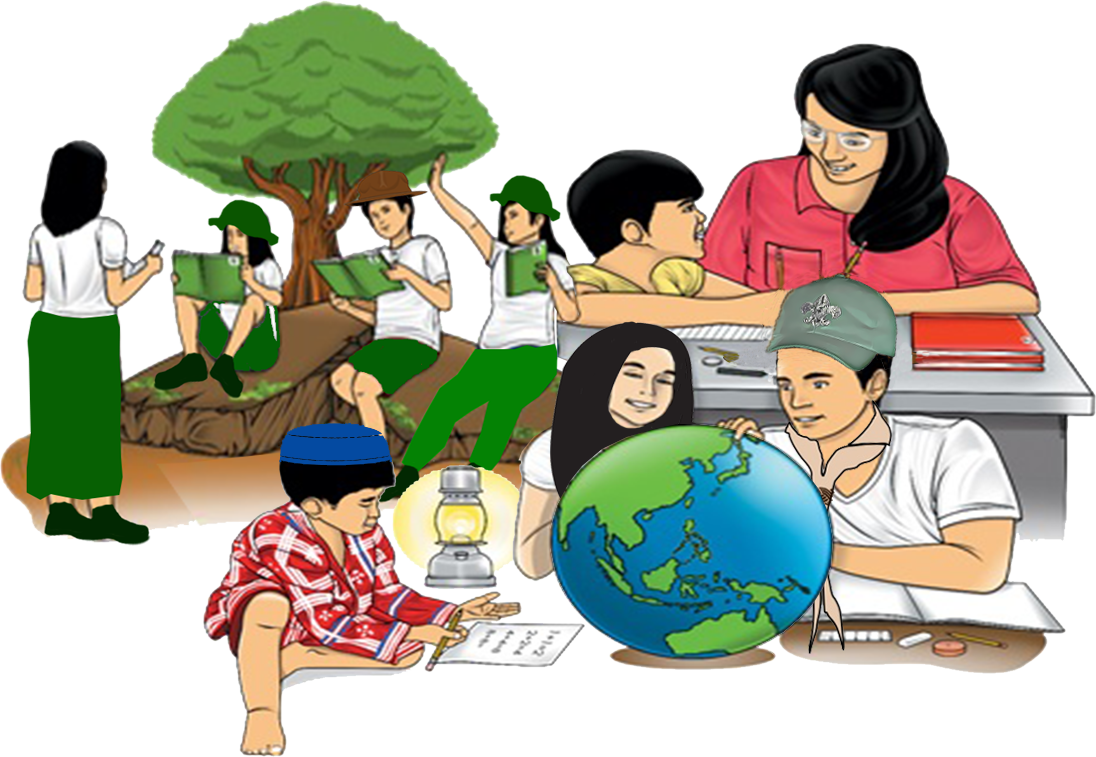 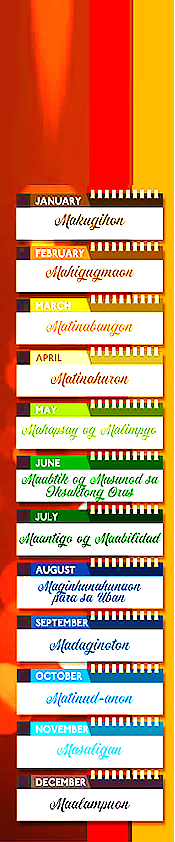 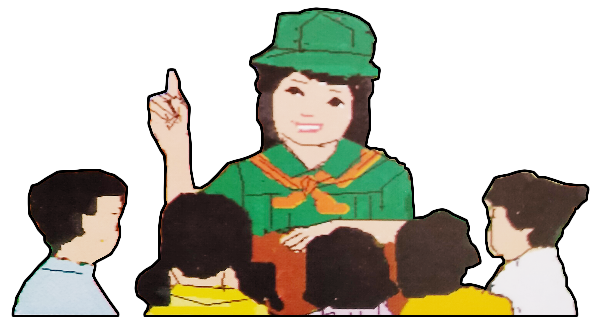 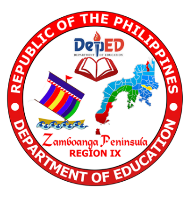 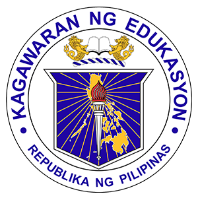 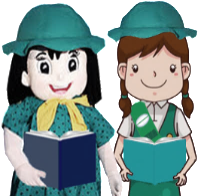  What I Need to KnowExpressing our opinion on a certain issue is one of the toughest things to do for there are times that our ideas are in conflict with the others. However, it is our responsibility to discern what to follow and what to believe in. When you want to change people's points of view or to persuade people to a particular action or behavior, your thoughts have to be clarified and articulated honestly and accurately and to consider the ideas of others in a respectful and critical way. We have to take a stand no matter how small the issue is because by doing so,  it will bring change. This module, provides you with the tools you need to argue effectively in the classroom and beyond, allowing you to use your skills soundly. This module empowers you to find your voice and create positive change through argumentation in everyday life.After going through this module, the learner is expected to:React to lay value judgment on critical issues that demand sound analysis and call for prompt actions .   (UNCODED)Take a stand on critical issues brought up in the materials presented or read.  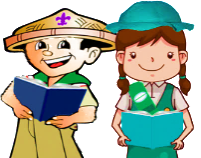 What’s InActivity 1: Express Your FeelingsDirections: Analyse the picture below. As a student, what realization were you able to come     up? 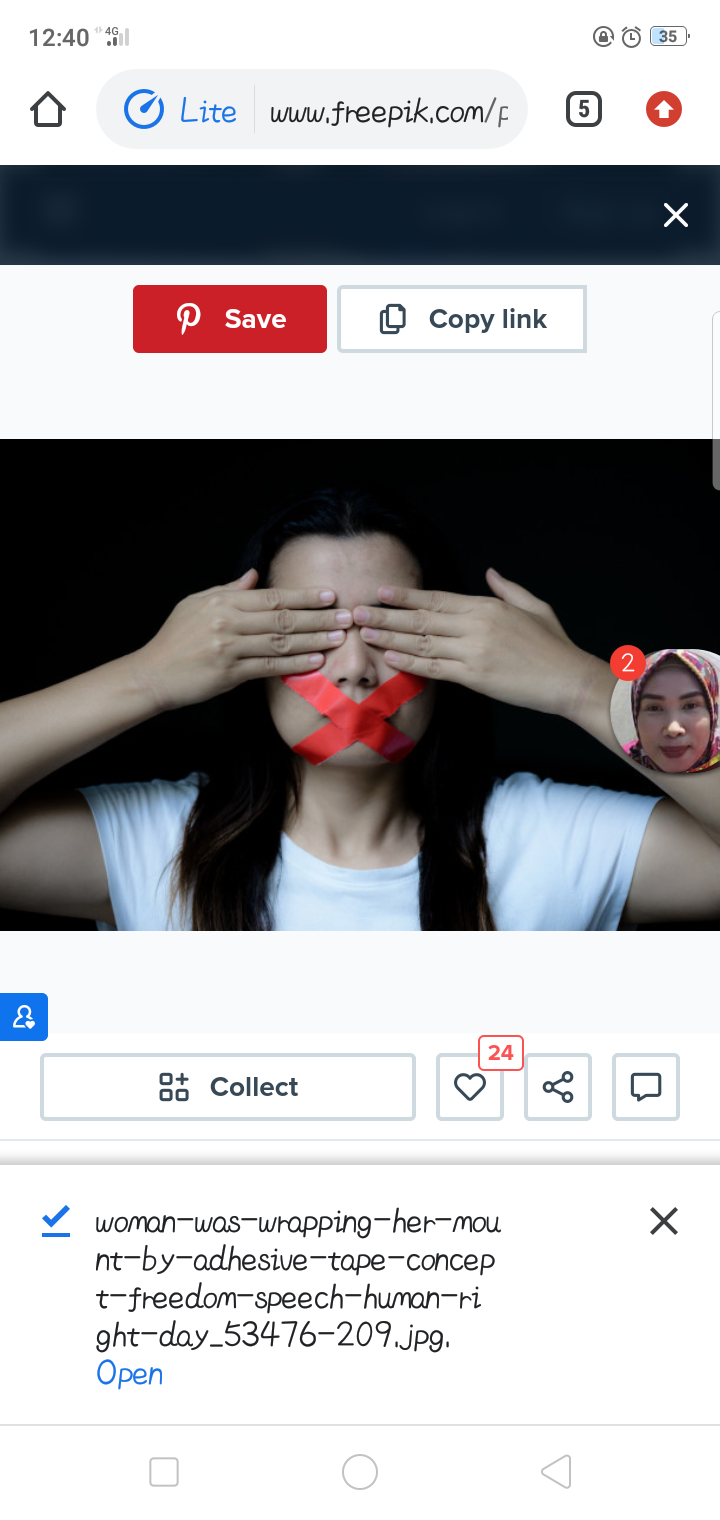 What’s New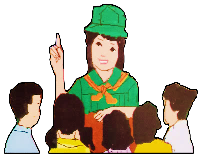 Activity 2: Ponder On MeDirections: Read the song “Heal the World” and ponder on the message it conveys by answering the questions that follow. You may use another sheet of paper if needed. Guide Questions:1.What is the message of the song?______________________________________________________________________________________________________________________________________________________________________________________________________________________________________________________2.  What does the composer of the song want us to do? ______________________________________________________________________________________________________________________________________________________________________________________________________________________________________________________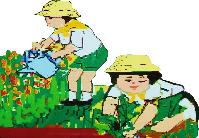 What is ItRemember!To persuade the readers through logical reasoning and analysis, use the techniques suggested in the box.What’s More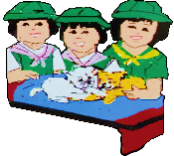 Activity 3: Standing Up for GoodDirections: Study the picture  below and answer the questions that follow.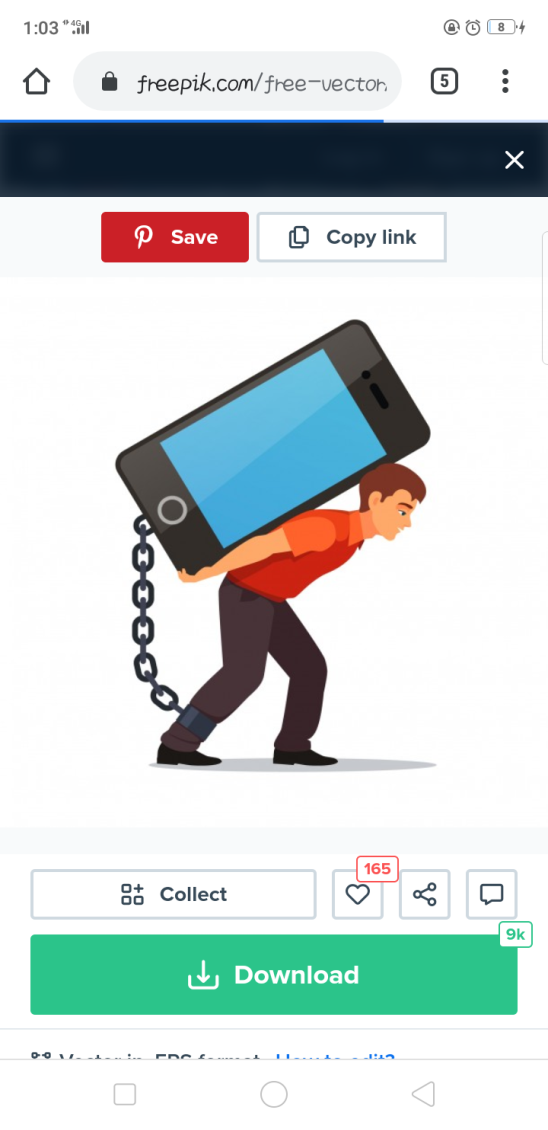 1. What is your stand regarding the issue presented in the picture?Answer: _________________________________________________________________________________________________________________________________________________________________________________________________________________________________________________________________________________________________________________________________________________________________________________________________________________________________________________________________2. What helped you decide in making your stand?Answer: _________________________________________________________________________________________________________________________________________________________________________________________________________________________________________________________________________________________________________________________________________________________________________________________________________________________________________________________________Activity 4: I Believe Directions: Pick out the issue presented on the lines taken from a particular songs. Give your stand and explain why you say so.	What I Have Learned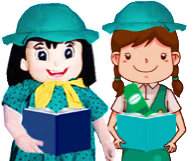 Activity 5: Feel MeDirections: Study the sample speech then answer the questions that follow. QUESTIONS:1. What issue is being raised in the speech? _______________________________________________________________________________________________________________________________________________________________________________________________________________________________________________________________________________________________________________________________________________________________________________________2.  Which of the techniques in argumentation was being used by the speaker?  Why do you say so?_______________________________________________________________________________________________________________________________________________________________________________________________________________________________________________________________________________________________________________________________________________________________________________________3. What is your stand in the issue presented? _______________________________________________________________________________________________________________________________________________________________________________________________________________________________________________________________________________________________________________________________________________________________________________________4. If you were to assess the speech, did the speaker deliver her points effectively? Why or why not?_______________________________________________________________________________________________________________________________________________________________________________________________________________________________________________________________________________________________________________________________________________________________________________________What I Can Do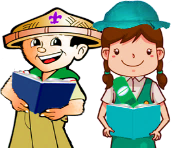 Activity 6: Right ShopDirections: Write a persuasive text on the subject “Allow Smoking in all Public Places”.   You will be guided with the rubrics below. RUBRICS IN WRITINGA persuasive paragraph states and supports an opinion or a stand. It contains an introduction followed by reasons and a conclusion.____________________________________________________________________________________________________________________________________________________________________________________________________________________________________________________________________________________________________________________________________________________________________________________________________________________________________________________________________________________________________________________________________________   Assessment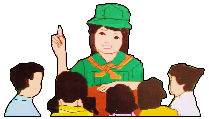 	Let us check how well you have mastered the lesson in this module. Directions: Choose the letter of the best answer. Write your answer on the space before each                 number.____1. Which of the following techniques in argumentation is an assumption that two            things similar in one aspect are alike in another aspect?AnalogyDefinitionAnalysisComparison-contrast____2. In listening to an argumentation, if you heard the speaker presenting the similarities            and/or differences of the two major concern, which of the following techniques is            being used?AnalogyDefinitionComparison-contrastAnalysis____3. When you want to persuade your readers through logical reasoning, which            among the following  must you consider?Steps TechniquesGrammarForm____4. 	Which among the techniques in argumentation is used in writing the text above?AnalogyComparison-contrastDefinitionAnalysis____5. When someone argue that NCAA basketball players should be defined as professional                players and therefore, should be paid. What techniques in argumentation is            manifested?AnalogyComparison-contrastDefinitionAnalysis____6. Which among the techniques in argumentation is used in the text above?AnalogyComparison-contrastDefinitionAnalysisFor items no. 7-8, refer to the argument inside the box. ____7.  How will you assess the argument above?It is good argument since the speaker clearly states how marijuana should be used.It is a strong argument that the listener would agree about and surely accept it. It is reliable argument since the speaker made mention of reliable sources.  It is valid argument for many would have agree to the speaker. ____8.  Which techniques in argumentation is being used? AnalogyComparison-contrastDefinitionAnalysisFor items no. 9-10, refer to the given options below. Secondhand smoke is as dangerous as the smoke being inhaled by the first hand smoker. Man are much stronger than women physically, mentally but emotionally weak. Women are like butterfly. Soft and delicate. Womanizer is a man who engage in numerous casual sexual affairs with women.____9.  Which among the statements above uses definition techniques in argumentation?____10. Which of the statements above DOES NOT use comparison- contrast technique in               argumentation? Answer Key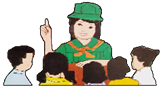 References: BOOKAlmonte, Liza R.,Lerma L. Flandez, Angelina Lourdes A. Hermosa, Nedia Laguztan, Liberty A. Mangaluz, Elenita R. Miranda, Paul Anthony B. Mendoza, Lito A. palomar, Grace B. Annette Barradas-Soriano, and Karen B. Villanueva,  Celebrating Diversity Through Word Literature;Pasig City :REX Bppk Store,Inc,2015,259-260ONLINE SOURCESCritical thinking web, “Analogical Arguments” accessed January 30, 2021 https://philosophy.hku.hk/think/arg/analogy.php#:~:text=To%20argue%20by%20analogy%20is,oxygen%20just%20like%20the%20Earth  MayBUSCH Creating Leaders, “How to Take a Stand”, accessed February 09, 2021, https://maybusch.com/how-to-take-stand/  “UNWOMEN” June, 2020, https://www.unwomen.org/en/news/stories/2020/6/speech-ed-phumzile-debate-on-current-racially-inspired-human-rights-violations, January 30, 2021AZ, “Michael Jackson Lyrics Man in the Mirror”, accessed February 09, 2021, https://www.azlyrics.comcom/lyrics/michael.jackson/maninthemirror.html AZ, “Michael Jackson Lyrics Heal the World”, accessed January 28, 2021 ,https://www.azlyrics.com/lyrics/michaeljackson/healtheworld.htmlIMAGESIconicbestiary, Social Media Addiction, freepikcompany, https://www.freepik.com/free-vector/bended-man-carrying-big-heavy-mobile-phone_1311230.htm, 2019Spukkato, Discrimination against women, freepikcompany, https://www.freepik.com/premium-photo/woman-was-wrapping-her-mouth-by-adhessive-tape-concept-freedom-speech-human-rights-day_2634562.htm, 2019 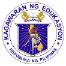 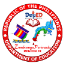 SONGISSUE PRESENTEDSTAND“Who is the girl I see staring straight back at me. When will my reflection show who I am inside.”-From the movie Mulan“Little child, you must show the way to a better day for all the young.’Cause you were born for the world to see that we all can live with light and peace ”- When the Children Cry by White Lion “I see the kids in the streets with not enough food to eat.Who am I to be blind, pretending not to see their needs”- Man in the Mirror by Michael JacksonCriteriaBeginning5Developing10Accomplished15ScoreScoreLanguage UseThe writer uttered morethan three grammaticalmistakes and had poor word choice.The writer uttered one to three grammatical mistakes and had somewhat sophisticated word choice.The writer had flawlessgrammar and 18 hadsophisticated word choice.Organization of DiscussionMore than one instancewherein the discussion went off-tangent.There was oneInstance wherein thediscussion wentoff-tangent.The  flow of discussion was structured andsmooth.Use ofCommunicationStrategiesThe writer did not use effective communicationstrategies to achievethe communicationobjective.The writer did not use effective communicationstrategies that helped  achieve thecommunicationobjective.The writer used effectiveCommunication strategies that helped thegroup achieve thecommunicationobjective.Total ScoreTotal ScoreTotal ScoreTotal ScoreTotal Score